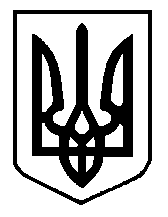 ГАННІВСЬКИЙ ЛІЦЕЙПЕТРІВСЬКОЇ СЕЛИЩНОЇ РАДИ ОЛЕКСАНДРІЙСЬКОГО РАЙОНУКІРОВОГРАДСЬКОЇ ОБЛАСТІНАКАЗ 27 березня 2024 року                                                                                                           № 38с. ГаннівкаПро заміну уроків у Ганнівському ліцеїв березні 2024 рокуУ зв’язку із:лікарняним листом Роботи Н.А. з 01 по 31 березня 2024 року;лікарняним листом Марченко А.В. з 05 по 19 березня 2024 року;навчанням за програмами Соломки Т.В. з 11 по 22 березня 2024 року.НАКАЗУЮ:1.Здійснити заміну уроків:біології у 7(індивідуальне навчання) ,7-9, 10 (індивідуальне навчання) класах;інтегрованого курсу «Пізнаємо природу» у 6 класі; хімії у 7(індивідуальне навчання) ,7-9, 10 (індивідуальне навчання) класах;англійської мови у 3, 5-10 класах;української мови, математики, іетегрованого курсу «Я досліджую світ», фізичної культури у 2 класі.2. Відповідальному за ведення табеля обліку робочого часу СОЛОМЦІ Т.В. внести відповідні зміни у навантаження ГАЛІБІ О.А., ГРИШАЄВІЙ Л.В., КОВАЛЕНКОВІЙ С.М., КРАМАРЕНКО В.В., ОПАЛАТЕНКО В.С., ОСАДЧЕНКО Н.М., САРОСІЯН М.С., ХОМИЧ Л.М., ЩУРИК О.О. 3. Головному бухгалтеру Ганнівського ліцею ЩЕТИНІ А.М. оплатити:	ГАЛІБІ Олені Анатоліївні, вчителю української мови та літератури Ганнівського ліцею за фактично відпрацьовані 4 години англійської мови в 5-7 класах..ГРИШАЄВІЙ Людмилі Володимирівні, вчителю історії Ганнівського ліцею за фактично відпрацьовані 5 годин англійської мови в 6-8 класах.	КОВАЛЕНКОВІЙ Світлані Миколаївні, вчителю фізики та математики Ганнівського ліцею за фактично відпрацьовані 4 готдини англійської мови в 6, 8,9 класах.	КРАМАРЕНКО Валентині Василівні, вчителю початкових класів Ганнівського ліцею за фактично відпрацьовані 5 годин української мови, 3 години математики, 8 годин інтегрованого курсу «Я досліджую світ», 3 години фізичної культури у 2 класі.	ОПАЛАТЕНКО Вікторії Сергіївні, вчителю початкових класів Ганнівського ліцею за фактично відпрацьовані 3 години англійської мови у 3 класі.ОСАДЧЕНКО Наталії Михайлівні, заступнику директора з навчально-виховної роботи Ганнівського ліцею, за фактично відпрацьовані 6 годин інтегрованого курсу «Пізнаємо природу» у 6 класі, 7 годин біології у 7 класі, 3 години хімії у 7(індивідуальне навчання) класі, 4 години біології у 7(індивідуальне навчання) класі, 1 годину англійської мови у 10 (індивідуальне навчання) класі, 1 годину англійської мови у 7 класі.САРОСІЯН Майї Сергіївні, соціальному педагогу Ганнівського ліцею за фактично відпрацьовані 4 години англійської мови у 5-7 класах, 1 годину англійської мови у 7(індивідуальне навчання) класі.	ХОМИЧ Людмилі Миколаївні, вчителю хімії Володимирівської філії Ганнівського ліцею за фактично відпрацьовані 3 години хімії в 10 (індивідуальне навчання) класі, 3 години біології в 10 (індивідуальне навчання) класі, 16 годин хімії в 7-9 класах, 12 годин біології у 8, 9 класах.	ЩУРИК Олесі Олександрівні, вчителю української мови і літератури Ганнівського ліцею за фактично відпрацьовані 2 години української мови у 6, 8 класах, 7 годин інформатики у 8 (І і ІІ підгрупи), 9 класах, 4 години української літератури у 6,8,9 класах.4. Контроль за виконанням даного наказу залишаю за собою.Директор:                                                                                           Ольга КАНІВЕЦЬ З наказом ознайомлені:                                                                     Альона ЩЕТИНАВалентина КРАМАРЕНКО Вікторія ОПАЛАТЕНКОЛюдмила ГРИШАЄВА Людмила ХОМИЧМайя САРОСІЯН Наталія ОСАДЧЕНКООлена ГАЛІБА Олеся ЩУРИК Світлана КОВАЛЕНКОВА 